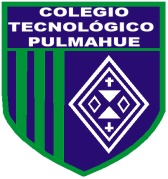 Colegio Tecnológico PulmahueGuía de Trabajo nº2
Contenido: “Capacidades Físicas Básicas”NOMBRE:________________________________         FECHA:______        CURSO: IIº medio			OBJETIVOS:01.- Identificar la capacidad física básica de la fuerza muscular.02.- Describir los tipos de contracción muscular.03.- Comprender los beneficios atribuidos a los ejercicios de fuerza muscular.INSTRUCCIONES: Lea atentamente cada enunciado para poder dar respuesta a lo que se pregunta directamente. Trabajo a realizar por el tiempo de suspensión de clases desde el 30 de marzo al 06 de abril.
Atenderé las consultas que sean necesarias en el siguiente horario: lunes a viernes de las 10.00 a 17.00 hrs. El plazo máximo para la entrega de la guía es para el día 06 de abril hasta las 17.00 hrs.1. Definición de conceptos
1.1. Según lo visto en el Power Point enviado, defina con sus palabras que es la “Fuerza Muscular”:
________________________________________________________________________________
________________________________________________________________________________
________________________________________________________________________________
________________________________________________________________________________
1.1. De acuerdo con lo anterior, defina con sus palabras que es la “Contracción Muscular”:
________________________________________________________________________________
________________________________________________________________________________
________________________________________________________________________________
________________________________________________________________________________1.3. Dentro de las clasificaciones de “Contracción Muscular” encontramos 2 tipos. Menciónelos y defínalos.
a)___________________: ____________________________________________________
                                _________________________________________________________________________b)____________________: ___________________________________________________
                                   _________________________________________________________________________1.4. La contracción de “Tipo Isotónica” comprende dos fases importantes en su ejecución. Menciónelas y defínalas.
a)___________________:  __________________________________________________________
                                    ________________________________________________________________________________b)____________________: __________________________________________________________
                                   ________________________________________________________________________________
1.5. La contracción de “Tipo Isométrica” presenta ciertas características que se diferencia de la contracción Isotónica. Mencione y descríbala.
_________________________________________________________________________
_________________________________________________________________________
_________________________________________________________________________
_________________________________________________________________________2. Verdadero o Falso. Lea detenidamente el enunciado y responda con una “V o F” según corresponda. La fuerza es la capacidad que tiene un grupo muscular para generar una fuerza bajo condiciones específicas. ______Dentro de los tipos de contracción podemos encontrar dos: Isotónica y Isotérica. ______La contracción muscular viene a ser básicamente la acción de contraer o contraerse. _____Una de las fases de la contracción isométrica es la fase excéntrica. _____La contracción isotónica es aquella en la que no existe modificación de la longitud del músculo. _____Un ejemplo de contracción isométrica puede ser mover un balón de gas de un sitio a otro. _____La fase concéntrica es aquella que sucede cuando un músculo realiza una tensión capaz de superar una resistencia, produciendo un acortamiento y posterior movilización de una parte del cuerpo, venciendo dicha resistencia. _____Un ejemplo de la fase concéntrica en cuadriceps es cuando me pongo de pie luego de haber estado sentado en una silla.Uno de los beneficios del entrenamiento de fuerza es reducir el riesgo de padecer diabetes.  ____3. Complete el recuadroSegún los beneficios que se obtiene a través de los ejercicios de fuerza muscular observados en la información enviada, escriba al menos 5.Ante cualquier duda o consulta que exista dentro de la guía, no duden en preguntar a través de mi email personal: gonzalo.correa@gmail.com. Esperando que se encuentren muy bien, se cuiden y tomen todas las precauciones posibles para su salud y el de los demás, se despiden atentamente.Gonzalo Correa S.
Prof. De Educación Física.Beneficios del entrenamiento de fuerza sobre el organismo1. 2. 3. 4. 
5.
